Приложение 3Требования к оформлению работК участию в Конференции допускаются работы объемом не менее 10 и не более 25 страниц машинописного текста.В структуру конкурсной работы входят следующие разделы: титульный лист, содержание, введение; основной текст, с разбивкой на главы и параграфы; заключение, приложения, список использованной литературы и источников.Титульный лист: - информация об организаторах конференции (вверху страницы), город и год (внизу страницы) набираются шрифтом Times New Roman, кегль 14, интервал одинарный, выравнивание по центру;- название конференции, номинация и тема работы набираются шрифтом Times New Roman, кегль 16, жирное начертание, интервал полуторный, выравнивание по центру;- информация об авторе/авторах работы и руководителе набирается шрифтом Times New Roman, кегль 14, интервал одинарный, выравнивание по правому краю.Содержание включает все имеющееся разделы работы (введение, главы и параграфы, заключение, приложения, список литературы и источников), с указанием страницы начала каждого раздела.Оформление заголовка конкурсной работы: (прописными, жирными буквами, выравнивание по центру строки) НАЗВАНИЕ СТАТЬИ; на следующей строке (шрифт жирный курсив, выравнивание по правому краю) – Ф.И.О. полностью; на следующей строке (шрифт курсив, выравнивание по правому краю) – обучающийся, название  факультета, название школы, колледжа или вуза, город; на следующей строке (шрифт курсив, выравнивание по правому краю) E-mail для контактов; на следующей строке (шрифт курсив, выравнивание по правому краю) – Ф.И.О. полностью; на следующей строке (шрифт курсив, выравнивание по правому краю) - научный руководитель, должность и место работы,ученые степень и звание, город,  через 1 строку – текст статьи.Текст работы набирается шрифтом Times New Roman, кегль 14, интервал полуторный, поля: слева – 30 мм, справа – 10 мм, сверху и снизу – 20 мм. Выравнивание по ширине листа. Абзацный отступ (красная строка) – 10 мм. Интервалы перед и после абзаца «0».  Нумерация страниц – сквозная, номер располагается внизу в середине страницы. На первом (титульный) и втором (содержании) листах нумерация не ставится.Сноски постраничные, шрифт Times New Roman 10 пт, через 1 интервал.Все рисунки и таблицы, должны быть пронумерованы и снабжены названиями или подрисуночными подписями.Приложения  начинаются  с новой страницы. Нумерация  приложений имеет цифровое или буквенное обозначение, например, Приложение 1, указываем жирно по центру. Потом через пустую строку, жирно, с заглавной буквы указываем наименование приложения. Прилагаемые материалы располагаем через пустую строку после наименования приложения.Список литературы включает все информационные источники использованные автором. Рекомендуется выделять следующие разделы:нормативно-правовые акты (располагаются в зависимости от их юридической силы, при этом нормативные акты, обладающие равной юридической силой, располагаются в соответствии с календарной очередностью их принятия);монографии;учебники и учебные пособия;статьи;авторефераты диссертаций (монографии, учебники, учебные пособия, статьи, авторефераты диссертаций рекомендуется располагать в алфавитном порядке по авторам, а если автор на титульном листе не указан, то по названию книги, учебника, учебного пособия, статьи);материалы правоприменительной практики (архивные, текущие) (для гуманитарных специальностей).Текст работы печатается на стандартных страницах белой бумаги формата А4 (210×297 мм, горизонталь – 210 мм). Печать на одной стороне листа. Работа и приложения скрепляются вместе с титульным листом (рекомендуются скоросшиватели и пластиковые файлы). ОБРАЗЕЦ ОФОРМЛЕНИЯ ТИТУЛЬНОГО ЛИСТАОБРАЗЕЦ ОФОРМЛЕНИЯ СОДЕРЖАНИЯПример оформления иллюстрацийТекст работыПустая строка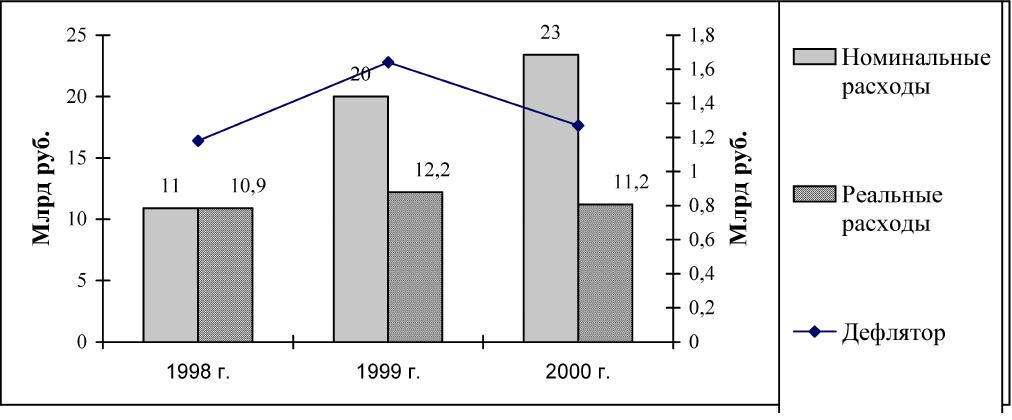 Пустая строкаРисунок 2  – Денежные заработки работников за 1998-2008 гг.Пример оформления таблицыТекст работыПустая строкаТаблица 1 – Изменение величины и структуры денежных расходов домохозяйств в 2008-2011 годыПример оформления формулыРасход воды на тушение пожара  рассчитывается по формуле (1): Qтр19 = Sт19 * Iтр,                                                 (1)где, Iтр - требуемая интенсивность подачи воды (л/сек* м2),  определяется по справочнику РТП;Sт19 - площадь тушения пожара (м2).Примеры описания официальных изданий:Нормативно – правовые акты1.1. Гражданский кодекс РФ. Ч.1. // Собрание законодательства РФ. - 1994. - № 32. - Ст.3301.1.2. Федеральный закон РФ от 21.07.97. №119-Ф3 «Об исполнительном производстве»// Собрание законодательства РФ. - 1997. - № 30. - Ст.3591.Монографии2. Новикова С. С. Социологические и психологические методы исследований в социальной работе / С. С. Новикова, А. В. Соловьёв. - М.: Академический проект: Гаудеамус, 2015. - 496 с.Учебники и учебные пособия3.3. Финансовое право: Учебник / Отв. ред. Н.И. Химичева. 5-е изд., перераб. и доп. — М. : Норма : ИНФРА-М, 2015. – 345 с.3.4. Карасева М.В. Бюджетное и налоговое право России: политический аспект: Учебник. – М.: Инфотропик Медиа, 2015. – 267 с.Статьи1. Байденко В.И. Компетенции в профессиональном образовании (к освоению компетентностного подхода) / В.И. Байденко // Высшее образование в России. - 2015. - № 11. - С. 3 - 14.Справочные материалы:Химия: большой энциклопедический словарь/гл. ред. И. Л. Кнунянц. – 2-е изд. – М., 2015. – 411 с.Электронные ресурсы1.1. Большая энциклопедия Кирилла и Мефодия [Электронный ресурс]: соврем. универсал. рос. энцикл./ООО "Кирилл и Мефодий". – Электрон. дан. и прогр. – М.: Нью Медиа Дженерейшн: ООО "Кирилл и Мефодий", 2015. – 10 электрон. опт. дисков (CD-ROM). – (Знания обо всем).1.2. Электронный каталог ГПНТБ России [Электронный ресурс]: база данных содержит сведения о всех видах лит., поступающей в фонд ГПНТБ России. – Электрон. дан. (6 файлов, 511 тыс. записей). – М., [2009]. – Режим доступа: http://www.gpntb.ru/win/search/help/el-cat.html. Дата обращения - 5 сентября 2016г.Расходы в семейных бюджетах2008 г.2009 г.2010 г.2011 г.12345Всего, млн. руб.69743,097804,9126322,3157336,3